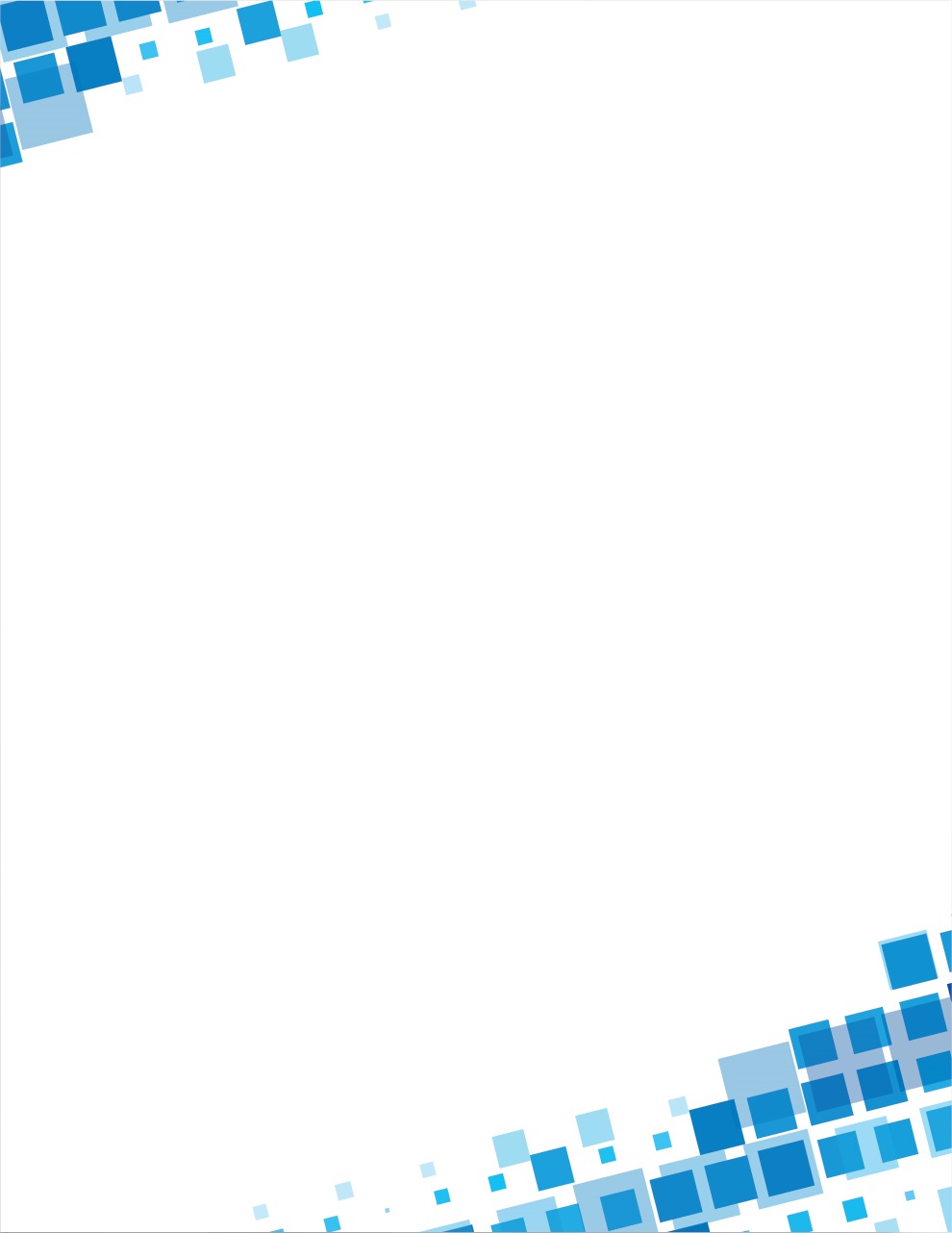 دانلود سافت ور دات آی آر               شماره ثبت: 12345دانلود بازی، نرم افزار، آهنگ، فیلم، کتاب PDF و ...آدرس: تهران، خیابان ولیعصر، خیابان زرتشتتلفن: 12345678-021  فکس: 12345678-021